Summer Term 2: Week 2  HistorySignificant people in History Over the last few weeks we have learnt about 2 significant women in British history. Who are they? Why are they significant? 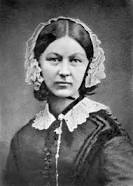 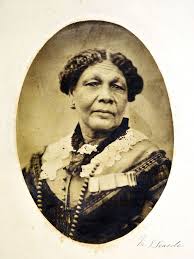 This week we would like you choose your own significant historical figure. They could be anyone from history that has: Been a king or queen – such as Boudicca, Henry VIII, Elizabeth I, Charles I Made an important discovery – such as Thomas Edison, Tim Berners-Lee, Ada LovelaceChanged the society they live in – Nelson Mandela, Rosa Parks, Emmeline Pankhurst Explored new worlds – Neil Armstrong, Helen Sharma, Tim PeakeCreated art or wrote stories – Anne Frank, William Shakespeare, Vincent Van GoghOr pick someone you would like to find out about! You could Make a fact file Create a power point presentation about them Write a diary entry as them Write a story about their lifeCreate a big poster with lots of information about it on them Or think of your own ideas! As usual your teacher would love to see what you have created. The BBC bitesize website has lots of short videos about some significant historical figures https://www.bbc.co.uk/bitesize/topics/zf49q6f            Have fun! 